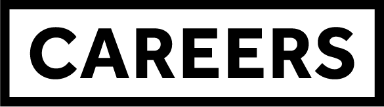 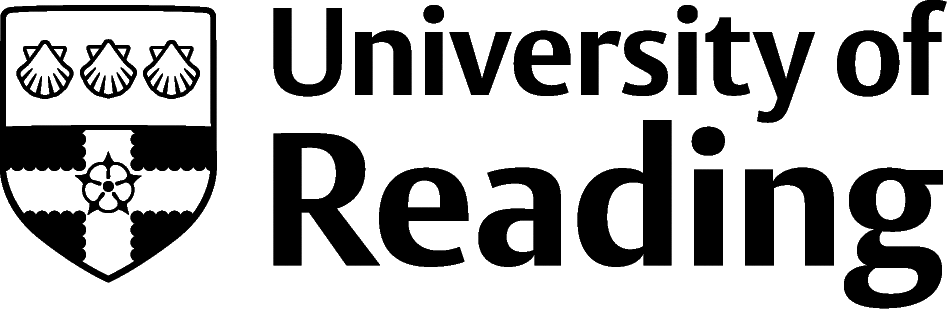 CHEMISTRY CVThis is the CV of a brand new student to the University, so it’s partly written looking forward, e.g. “Aiming to train to become a Training Assistant”, “Will feed back to the department’s management team”.She’ll be able to change these into the present tense as her experiences grow.It show’s someone who has really thrown themselves into student life – she’s rapidly signed up as a student rep, a D&I consultant, and the Christian Union, as well as securing a campus job to help her pay her bills too.Alaere Ndutimi				    aandutinit@this.com, 07777 000000EducationBSc Chemistry, University of Reading, Reading, UK			          Sept 2023 – PresentModules to include: Laboratory Skills for Chemists, Fundamentals of Atomic Structure and the Periodic Table, Shape, Structure and Reactivity in Organic ChemistryAiming to spend my third year in a professional placement in industry, ideally in a laboratoryA-Levels, Sparkbrook College, Birmingham, UK			      Sept 2021 – June 2023Chemistry – B, Physics - A*, Mathematics – BSenior Secondary Certificate Examination (SSCE), Abuja Secondary School, Abuja, Nigeria9 subjects, all graded A1 to B3					      Sept 2018 – June 2021Work ExperienceGym Assistant, Pure Gym, Reading, UK, 10 hours per week		          Sept 2023 – PresentEnsure that the gym is keep safe, tidy and attractive for clients, up to 15hrs per weekAiming to train to become a Training Assistant, to aid users make the most of their timeGeneral Assistant, Nisa Stores, Birmingham, UK, 12 hours per week        Feb 2022 – Apr 2023Cross trained to work in all areas of the store, front house and warehouseOther ActivitiesStudent Rep, Chemistry Department, University of Reading, Reading, UK	Oct 2023 - PresentConsult with fellow 1st year students about how the course is going, via a Teams Channel that the academics do not have access toWill feed back to the department’s management team at termly meetings, plus follow up conversations to ensure progress is being madeDiversity and Inclusion Consultant, University of Reading, Reading, UK      Oct 2023 - PresentAct as a sounding board, with 5 other D&I Consultants, on various University initiatives to ensure that they are inclusive to all studentsMember, Christian Union, Reading UK 				            Sept 2023 -PresentAttend weekly worship, bible study and world café activities to meet new people who come from around the worldSkillsLanguages – Bilingual in English, Ijaw, and Fluent in FrenchIT – Excel, Word, PowerPointReferencesAvailable on request